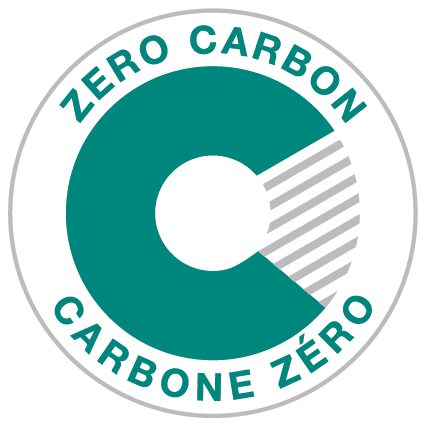 Zero Carbon Building Version 3Embodied Carbon Reporting TemplateJune 20, 20221. INTRODUCTIONThe purpose of this reporting template is to outline the information that is required to be submitted in the embodied carbon report that is required for ZCB-Design v3 certification. Projects may complete this template or provide a custom report that meets the information needs specified herein. Projects pursuing ZCB-Performance v2 certification that complete a retrofit of structural or envelope materials in the performance year must also use this template to guide the reporting of embodied carbon associated with the retrofit project. Alternatively, they may use the version of this template that was released with ZCB-Performance v2, as this updated template does not include any changes that are relevant to ZCB-Performance v2 projects.2. GENERAL INFORMATION 3. CARBON EMISSIONS FOR EACH LIFE CYCLE STAGE 3.1 Contribution Analysis4. IMPACT AND INNOVATION 4.1 Impact and Innovation - Percent Reduction in Embodied CarbonZCB-Design projects pursuing Impact and Innovation strategies for demonstrating an embodied carbon reduction of 20% or 40% must provide the following information. Projects pursuing Impact and Innovation using an absolute embodied carbon reduction do not need to complete this section. 4.2 Impact and Innovation - Net Upfront Carbon Emissions Equal to or Less Than ZeroZCB-Design projects pursuing the Impact and Innovation strategy of demonstrating upfront carbon emissions equal to or less than zero must provide the following information. Please provide the following general information about the project.Please provide the following general information about the project.Project NameEmbodied Carbon AssessorFirmDate of Assessment CompletionSoftware & Version NumberProject Life 60 yearAssessment Timing(check all that apply) Schematic Design Design Development Construction DocumentsPlease confirm that the analysis includes all structural and envelope components (“mandatory materials”) by checking the applicable boxes to the right. Footings and foundations Complete structural wall assemblies (cladding to finish) Structural floors and ceilings (no finishes) Slab on grade Roof assemblies Stairs Parking structure (not including surface parking)Please list any additional materials that are included at the applicant’s discretion.Provide the following breakdown by life cycle stage. If the software used does not provide values for every stage, leave the missing ones blank.Provide the following breakdown by life cycle stage. If the software used does not provide values for every stage, leave the missing ones blank.Provide the following breakdown by life cycle stage. If the software used does not provide values for every stage, leave the missing ones blank.Provide the following breakdown by life cycle stage. If the software used does not provide values for every stage, leave the missing ones blank.Provide the following breakdown by life cycle stage. If the software used does not provide values for every stage, leave the missing ones blank.Provide the following breakdown by life cycle stage. If the software used does not provide values for every stage, leave the missing ones blank.Life Cycle StageLife Cycle StageLife Cycle StageLife Cycle StageCarbon Emissions from Mandatory Materials(kg CO2e)Carbon Emissions from Optional Materials(kg CO2e)UpfrontProductA1Raw Material SupplyUpfrontProductA2Transport (to factory)UpfrontProductA3ManufacturingUpfrontConstructionA4Transport (to site)UpfrontConstructionA5Construction & InstallationUpfrontTotal Upfront CarbonUseUseB1UseUseUseB2MaintenanceUseUseB3RepairUseUseB4ReplacementUseUseB5RefurbishmentUseUseTotal Use Stage Embodied CarbonEnd of LifeEnd of LifeC1DemolitionEnd of LifeEnd of LifeC2Transport (to disposal)End of LifeEnd of LifeC3Waste ProcessingEnd of LifeEnd of LifeC4DisposalEnd of LifeEnd of LifeTotal End of Life CarbonOptional, does not need to be offset:Optional, does not need to be offset:Optional, does not need to be offset:Optional, does not need to be offset:Optional, does not need to be offset:Beyond
the Life CycleBeyond
the Life CycleDReuseBeyond
the Life CycleBeyond
the Life CycleDRecyclingBeyond
the Life CycleBeyond
the Life CycleDEnergy Recovery Beyond
the Life CycleBeyond
the Life CycleTotal Beyond the Life Cycle CarbonPlease provide a contribution analysis, broken out to the best of your ability by either material type or building assembly type. The list must include the top 10 contributing items at a minimum (concrete can only count as one, although multiple mix types can be listed separately).Please provide a contribution analysis, broken out to the best of your ability by either material type or building assembly type. The list must include the top 10 contributing items at a minimum (concrete can only count as one, although multiple mix types can be listed separately).Material or Building AssemblyCarbon Emissions(kg CO2e)Please provide a summary description of the embodied carbon reduction measures that were implemented.Please explain how the baseline building and the proposed building have equivalent operational energy use, floor area, functional space use, and building shape/orientation.Please provide a summary of the embodied carbon reductions achieved.Please provide a summary of the embodied carbon reductions achieved.Please provide a summary of the embodied carbon reductions achieved.Please provide a summary of the embodied carbon reductions achieved.Please provide a summary of the embodied carbon reductions achieved.Please provide a summary of the embodied carbon reductions achieved.Please provide a summary of the embodied carbon reductions achieved.Life Cycle StageLife Cycle StageLife Cycle StageLife Cycle StageBaseline (kg CO2e)Proposed(kg CO2e)Percent ReductionUpfrontProductA1Raw Material SupplyUpfrontProductA2Transport (to factory)UpfrontProductA3ManufacturingUpfrontConstructionA4Transport (to site)UpfrontConstructionA5Construction & InstallationUpfrontTotal Upfront CarbonUseUseB1UseUseUseB2MaintenanceUseUseB3RepairUseUseB4ReplacementUseUseB5RefurbishmentUseUseTotal Use Stage Embodied CarbonEnd of LifeEnd of LifeC1DemolitionEnd of LifeEnd of LifeC2Transport (to disposal)End of LifeEnd of LifeC3Waste ProcessingEnd of LifeEnd of LifeC4DisposalEnd of LifeEnd of LifeTotal End of Life CarbonPlease provide a description of any strategies for biogenic carbon storage (sequestration) in the building materials and provide the associated reduction in upfront carbon emissions (life cycle stages A1-A5).Please provide a description of any strategies for biogenic carbon storage (sequestration) in the building materials and provide the associated reduction in upfront carbon emissions (life cycle stages A1-A5).Please provide a description of any strategies for biogenic carbon storage (sequestration) in the building materials and provide the associated reduction in upfront carbon emissions (life cycle stages A1-A5).Description of Carbon Storing MaterialAmount of Material(kg)Biogenic Carbon Storage(kg CO2e)Please provide the upfront carbon demonstrating it is less than or equal to zero.Please provide the upfront carbon demonstrating it is less than or equal to zero.Please provide the upfront carbon demonstrating it is less than or equal to zero.Upfront Carbon(kg CO2e)Total Biogenic Carbon Storage(kg CO2e)Net Upfront Carbon(kg CO2e)